XLIII MUZIČKI FESTIVAL mladih Crne Gore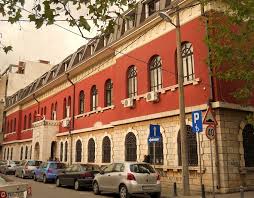 Podgorica, 25-28. April 2016.godineK  O N A Č N I    R E Z U L T A T I	    Predsjednik žirija, Branislav Mašanović	27.april 2016. godine                                                         ______________________________________Disciplina: GITARA         Kategorija: pretkategorija B Disciplina: GITARA         Kategorija: pretkategorija B Disciplina: GITARA         Kategorija: pretkategorija B Disciplina: GITARA         Kategorija: pretkategorija B R.brPrezime I imeUkupnobodovaNagrada/ Škola13Mandić Mia100SPECIJALNA NAGRADAUmjetnička škola za muziku i balet „Vasa Pavić”, Podgorica27Izgarević Danilo98,60ZLATNA LIRAUmjetnička škola za muziku i balet „Vasa Pavić”, Podgorica31Tošić Nikola98ZLATNA LIRAUmjetnička škola osnovnog i srednjeg muzičkog obrazovanja za talente „Andre Navarra“, Podgorica46Reković Ajša97,30ZLATNA LIRAUmjetnička škola za muziku i balet „Vasa Pavić”, Podgorica528Glendža Danilo96,30ZLATNA LIRAŠOMO Ulcinj611Pravilović Aleksa95,50ZLATNA LIRAŠOMO „Savo Popović“, Cetinje712Drobnjak Sava94,30SREBRNA LIRAŠOMO „Petar II Petrović Njegoš“, Bar829Ševaljević Danilo94SREBRNA LIRAŠOSMO „Vida Matjan”, Kotor921Grdinić Nađa93,50SREBRNA LIRAŠOMO Kolašin108Žižić Nemanja92SREBRNA LIRAUmjetnička škola za muziku i balet „Vasa Pavić”, Podgorica1113Arabelović Danis91,75SREBRNA LIRAŠOMO „Petar II Petrović Njegoš“, Bar1225Bojović Matija91,75SREBRNA LIRAŠOMO Berane1315Milić Danka91,50SREBRNA LIRAMuzička škola „Dara Čokorilo“, Nikšić1434Starčević Dušan91SREBRNA LIRAMuzička škola Tivat1522Hadžajlić Tarik88,75BRONZANA LIRAŠOMO Bijelo Polje1620Bajčetić Emilija88,25BRONZANA LIRAŠOMO Budva1733Kijac Marko87BRONZANA LIRAMuzička škola Tivat1814Miletić Luka85,75BRONZANA LIRAMuzička škola „Dara Čokorilo“, Nikšić1923Kurgaš Sara85,25BRONZANA LIRAŠOMO Bijelo Polje2018Župan Luka85BRONZANA LIRAŠOMO Budva2119Marković Luka85BRONZANA LIRAŠOMO Budva2226Stojanović Aleksa85BRONZANA LIRAŠOMO Ulcinj232Begović Luka85BRONZANA LIRAUmjetnička škola za muziku i balet „Vasa Pavić”, Podgorica2424Sokić Dunja85BRONZANA LIRAŠOMO Pljevlja2510Miketić Marko83,33POHVALAUmjetnička škola za muziku i balet „Vasa Pavić”, Podgorica2627Cuverkalova Marija83,25POHVALAŠOMO Ulcinj2730Čolović Danilo82POHVALAŠOMO Herceg Novi2832Slavović Adrijana79,75POHVALAMuzička škola Tivat2931Ljubisavljević Luka78POHVALAŠOMO Herceg Novi5Anđelić Anastasija0Umjetnička škola za muziku i balet „Vasa Pavić”, Podgorica9Todorović Andrija0Umjetnička škola za muziku i balet „Vasa Pavić”, Podgorica17Poleksić Petar0Muzička škola „Dara Čokorilo“, Nikšić4Šalgo Nemanja0Umjetnička škola za muziku i balet „Vasa Pavić”, Podgorica16Đurović Martina0Muzička škola „Dara Čokorilo“, Nikšić